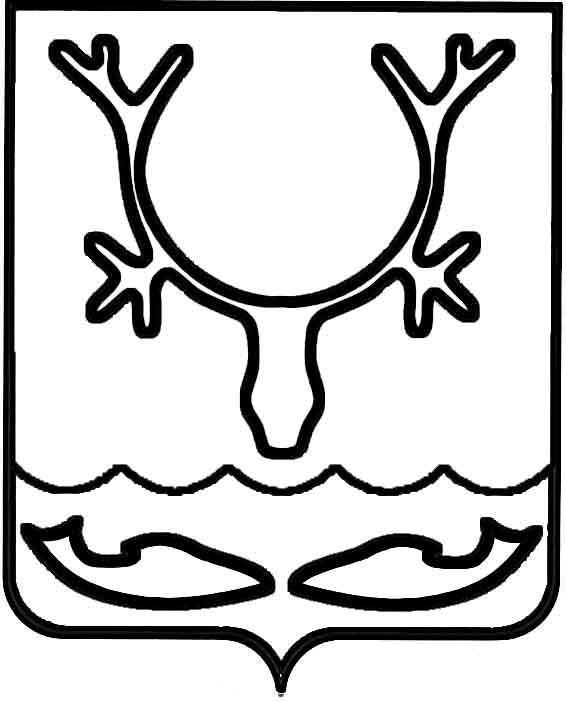 Администрация муниципального образования
"Городской округ "Город Нарьян-Мар"ПОСТАНОВЛЕНИЕО признании утратившим силу постановления Администрации муниципального образования "Городской округ "Город Нарьян-Мар" 
от 27.03.2018 № 192В соответствии с Федеральным законом от 26.07.2019 № 199-ФЗ "О внесении изменений в Бюджетный кодекс Российской Федерации в части совершенствования государственного (муниципального) финансового контроля, внутреннего финансового контроля и внутреннего финансового аудита": 	1. Признать утратившим силу постановление Администрации МО "Городской округ "Город Нарьян-Мар" от 27.03.2018 № 192 "Об утверждении Порядка осуществления внутреннего финансового контроля и внутреннего финансового аудита".	2. Настоящее постановление вступает в силу со дня его официального опубликования и распространяется на правоотношения, возникшие с 1 января 2020 года.29.06.2020№464Глава города Нарьян-Мара О.О. Белак